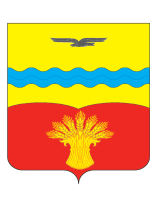 АДМИНИСТРАЦИЯ МУНИЦИПАЛЬНОГО ОБРАЗОВАНИЯКРАСНОГВАРДЕЙСКИЙ РАЙОН ОРЕНБУРГСКОЙ ОБЛАСТИП О С Т А Н О В Л Е Н И Е30.12.2014								                            № 1037-пс. ПлешановоО подготовке местных нормативов градостроительного проектирования муниципального образования Красногвардейский район Оренбургской области 	В соответствии со статьями 29.2, 29.4 Градостроительного кодекса Российской Федерации, решением Совета депутатов муниципального образования Красногвардейский район Оренбургской области от 12 сентября 2014 года № 28/3 «Об утверждении Порядка подготовки и утверждения местных нормативов градостроительного проектирования муниципального образования Красногвардейский район Оренбургской области», статьями 27, 40 Устава муниципального образования Красногвардейский район Оренбургской области:	1. Подготовить местные нормативы градостроительного проектирования муниципального образования Красногвардейский район Оренбургской области.	2. Проект местных нормативов градостроительного проектирования разместить на официальном сайте Красногвардейского района Оренбургской области в информационно-телекоммуникационной сети «Интернет». Опубликовать в общественно-политической газете «Красногвардеец» информацию о месте размещения нормативов и принятия предложений заинтересованных лиц в обсуждении проекта нормативов не менее чем за два месяца до их утверждения.	3. Утвержденные местные нормативы градостроительного проектирования разместить в федеральной информационной системе территориального планирования в срок не превышающий 5-ти дней со дня их утверждения.	4. Признать утратившим силу постановление администрации района от 29.09.2014 № 693-п «О подготовке местных нормативов градостроительного проектирования муниципального образования Красногвардейский район Оренбургской области».	5. Постановление вступает в силу со дня его подписания.	6. Возложить контроль за исполнением настоящего постановления на заместителя главы администрации района по оперативным вопросам     Гугнина А.М.Глава района								        Н.В. ЧернышевРазослано: в дело, Горшкову Н.В., отделу архитектуры и градостроительства администрации района – 2 экз., прокурору района. 